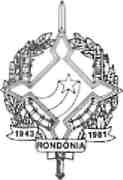 GOVERNO DO ESTADO DE RONDÔNIAGOVERNADORIADECRETO N° 2.163     DE    04DE JUNHO    DE 1984'O GOVERNADOR DO ESTADO DE RONDÔNIA, no USO de suas atribuições legais,DECRETA:Art. l° - Fica alterada a Programação das Quotas Trimestrais no Orçamento Vigente da Secretaria de Estado da Agricultura, estabelecida pelo Decreto n° 1.800 de 28 de dezembro de 1983 conforme discriminação:I TRIMESTREII TRIMESTREIII TRIMESTREIV TRIMESTRETOTAL1.119.138.000,001.237.638.000,00743.614.000,00942.459.000,004.042.849.000,00Art. 2° - Este Decreto entrará em vigor na data de sua publicação.	JORGE TEIXEIRA DE OLIVEIRAGOVERNADOR